Unit V – Agriculture & Rural Land-Use Patterns and ProcessesChapter 9 Food & AgricultureChapter 9 Key Issue 9.1: Why Do People Consume Different Foods?Rubenstein Pages 312-317**It is essential that you read the chapters thoroughly and not just look for the answers. You will be accountable for all the material in the chapter, even if it is not in the questions.Food, Agriculture, & GeographyWhat three factors impact the variation of diet around the world?  Explain each***Define dietary energy consumption.3.  Analyze the Dietary Energy Consumption 2013 Map and read the “Total consumption of Food” section and identify 3 key details regarding food consumption around the world.***Global Agriculture & Undernourishment4.  Define food security:5.   How much of the world does not have food security? ________________6.   Define undernourishment:7.  How much of the world suffers from undernourishment?  Where are those places?Food Prices8.  Describe the differences in food prices in Developed vs Developing regions9.  What 4 factors impact food prices the most?Source of Nutrients10.  Define cereal grain:11.  Define grain:12.  Three grains account for 90% of all dietary energy consumed world-wide  (Identify then and take notes on each.  Make sure to be familiar with corresponding regions)13.   Compare and contrast the world’s meat consumption.  Where is most meat consumed?  Where is the least meat consumed?  Why?  Explain.Chapter 9 Key Issue 9.2: Where Did Agriculture Originate?Rubenstein Pages 318-321Invention of Agriculture1.  Define agriculture: 2.  Define crop:3.  What are the characteristics of a hunter-gatherer society?4.  How many hunter-gatherers are there today?5.  Where are current hunter-gatherer societies found today?6.   What was the agricultural revolution?7.  Explain the environmental and cultural factors that contributed to the agricultural revolution.8.  Agricultural Hearths - Identify (shade & label) the five agricultural hearths.  For each, identify key cultivated crops and domesticated animals along with key dates.  Additionally, make a timeline across the bottom and put key developments in chronological order.  (Focus on crops/animals mentioned in the reading—you do not have to include everything in Figure 9-19)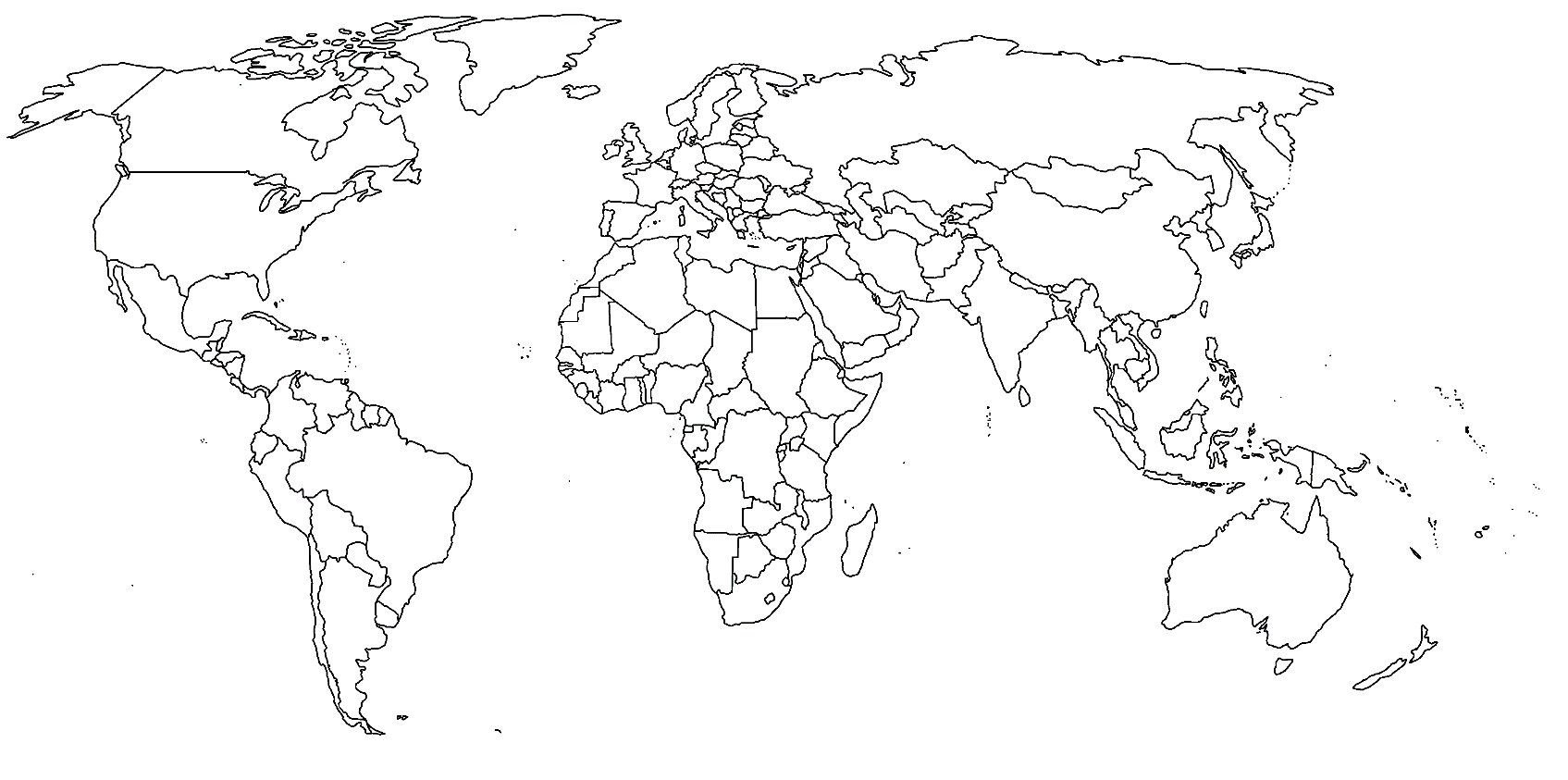 9.  The fact that agriculture has multiple hearths means that . . . 10.  Define the Columbian Exchange and explain how it impacted the movement of plants and animals from their hearths:SUBSISTANCE & COMMERCIAL AGRICULTURE11.  Define subsistence agriculture:12.  Define commercial agriculture:Read pgs. 320-321 and complete the chart below with important information.  The text will generally explain commercial agriculture, and you will need to deduce the situation of subsistence agriculture on your own.Chapter 9 Key Issue 9.3: Where is Agriculture Distributed?Rubenstein Pages 322-337Agricultural Regions1.  Geographer _________________________________ (1936) created an agricultural map of the world that is still widely used today.      His map contained 11 agricultural zones: - 5 are found among developing countries:			- 6 are found among developed countries:pastoral nomadism					mixed crop & livestockshifting cultivation					dairyintensive subsistence, wet rice dominant			grain		intensive subsistence, wet rice not dominant		livestock ranchingplantation						Mediterranean					commercial gardeningFor each type of agriculture, note where it is practiced geographically and what climate region(s) support that type of agriculture. (climate region map is found on page 36 and page 329)Subsistence AgricultureCommercial AgricultureSubsistence Agriculture in Population Concentrations2.  INTENSIVE SUBSISTANCE WITH WET RICE NOT DOMINANTIn a bulleted list, explain the process of the above Ag Region4.  SHIFTING CULTIVATIONIn a bulleted list, explain the process of the above Ag Region5.  PASTORAL NOMADISMIn a bulleted list, explain the process of the above Ag Region6.  PLANTATIONIn a bulleted list, explain the process of the above Ag Region7.  FISHINGIdentify and define the two ways water-based food is acquired:Take notes on each of the following practices:Fish production - Fish consumption - Overfishing -8.  COMMERCIAL FARMING IN DEVELOPED COUNTRIES – 6 regions/practicesa.  Define agribusiness:-Includes a variety of services/enterprises, such as:b.  Define monocropping:9.  (Commercial) GRAIN FARMINGWhat is the principal difference between grains common in “commercial grain farming” regions and grains grown in “mixed crop and livestock” regions?Identify the three regions of large-scale grain production in North America.Identify multiple reasons that show why wheat is an important crop.How has the distribution of wheat production changed in the last 50 years?10.  (Commercial) MEDITERRANEAN AGRICULTUREMost crops are grown for:Located in what regions? Climate factors?Define horticulture:Key cash crops along the Mediterranean:Key cash crops in California:11.  COMMERCIAL GARDENING & FRUIT FARMING (also called Truck Farming)Located in what regions? Climate factors?Types of crops:Sold to?What is specialty farming?  Located?12.  (Commercial) LIVESTOCK RANCHINGDefine ranching:Located where and why?Growth in ranching has occurred where recently?  Examples?How has ranching changed in the U.S. in recent years?  Why?What animals are ranched commonly around the world other than cattle?13.  (Commercial) DAIRYLocated where and why?Define milkshed:Why do some regions specialize in milk products such as cheese and butter rather than fluid milk? Identify some of these important regions.What country is the world’s largest per capita producer of dairy products?Define per capita - What challenges do dairy farmers currently face?14.  MIXED CROP AND LIVESTOCKIn a bulleted list, explain the process of the above Ag Region15.  IMPORTANCE OF ACCESS TO MARKETSWho was von Thunen?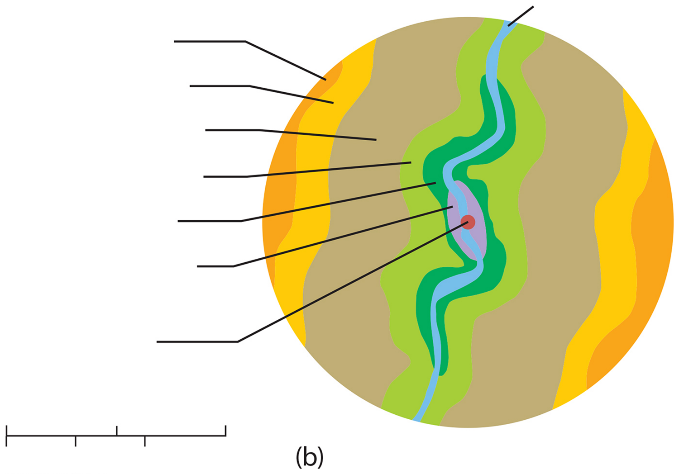 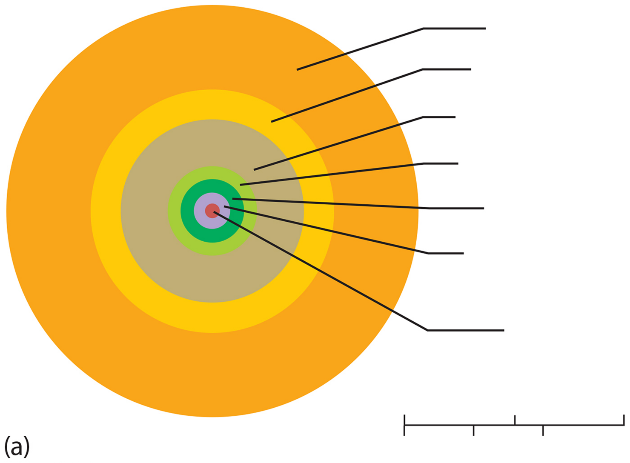 Chapter 9 Key Issue 9.4: Why Do Farmers Face Sustainability Challenges?Rubenstein Pages 338-3491.  GLOBAL FOOD TRADEa.  Describe the evolution of global food tradeb.  Analyze Figure 9-53.  What factors might explain why the UK and Japan are net importers of food?c.  Farmers and governments in LCDs must decide whether to produce export crops or crops for domestic production.  Why is this a dilemma?d.  In what ways is agriculture in LCDs “gendered work”?2.  DRUGS TRADESome LDCs turn to the production of drug crops for export.  The geography of these crops is distinctive.  Identify the countries associated with the crops below.3.  LOSING AGRICULTURAL LANDa.  Historically, increases in world food production were due to ________________________________.b.  Two causes of loss of farmland include:c.  Where in the U.S. is loss of farmland to urbanization especially severe?d.  What human actions contribute to desertification (also called semiarid land degradation)?e.  Ironically, excessive water in semi-arid lands can be problematic—how/why?4.  IMPROVING AGRICULTURAL PRODUCTIVITYa.  During the second half of the 20th century, the world population ___________________ but the amount of farmland ________________________.  Yet, food production has __________________.b.  Describe second agricultural revolution.c.  Ester Boserup argued that a growing population will influence demand for food and lead to increased food production.  Her argument directly contradicted ___________________’ argument (not found in this section, but you’ve studied this!).d. Boserup argued that subsistence farmers could increase the supply of food through intensification of production in two ways:e.  Define multi-cropping:f.  The Green Revolution, which began during the 1970s and 1980s, involves what two main practices?g.  How has the Green Revolution influenced the food production-population dynamic?h.  Describe the characteristics of the “miracle wheat seed” and the “miracle rice seed.”i.  What specific problems do farmers in LDCs have that might prevent them from taking full advantage of the Green Revolution?5.  APPLYING BIOTECHNOLOGY TO AGRICULTURE a.  Define a genetically modified organism (GMO):b.  How is a GMO different from selective reproduction?c.  What are “Round-up ready” seeds?d.  Describe the extent of GMO crops throughout the USA:         e.  Describe the arguments against GMO’sf.  What regions of the world do and don’t require labeling of GMOs?g.  Do you think GMO products should be labeled?  Why or why not?6.  SUSTAINABLE FARMING a.  In developed countries, demand for food has remained __________________ due to _______________________; however, there has been rapid demand increases for _______________ and _________________ food.b.  _____________________ is the leader in organic farming.  Other leading countries include:c.  What are some characteristics of organic farming?d.  Critics of confined livestock production systems point out that such systems are not sustainable.  Why?e.  In the U.S., the livestock are often fed antibiotics—why?7.  SUSTAINABLE LAND MANAGEMENT a.  Define conservation tillage:b.  Define no tillage:c.  Define ridge tillage:8.  CONSERVING AGRICULTURAL RESOURCES a.  Describe the agricultural production and water usage in California.b.  What problems does California face regarding sustainability?c.  Identify the three U.S. government policies aimed at improving farmers’ lives:d.  Compare farm subsidies in the U.S. and Europe.e.  Identify criticisms of farm subsidies: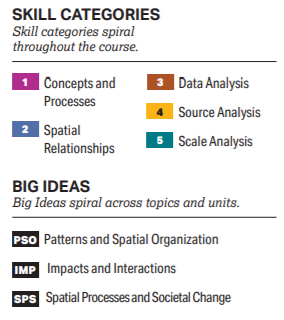 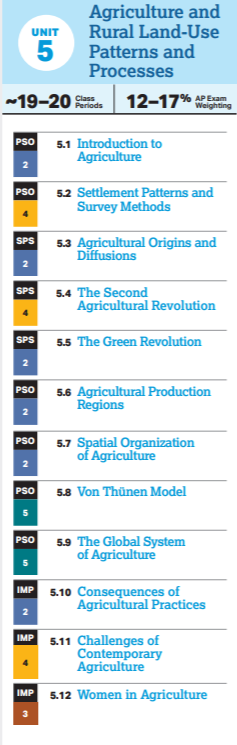 Topic 5.1 Introduction to AgricultureTopic 5.2 Settlement Patterns & Survey Methods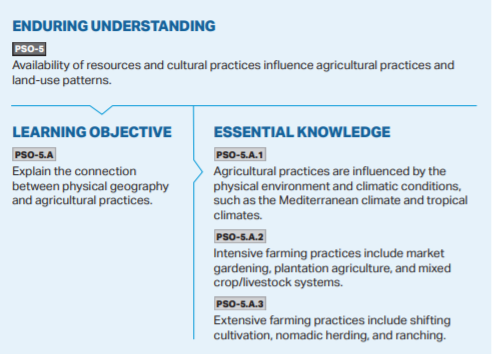 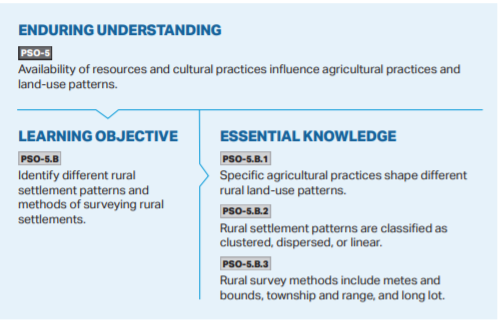 Topic 5.3 Agricultural Origins & DiffusionsTopic 5.4 The Second Agricultural Revolution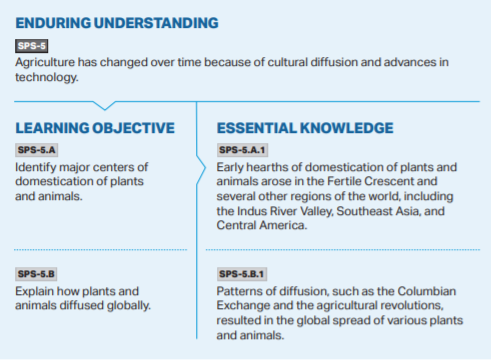 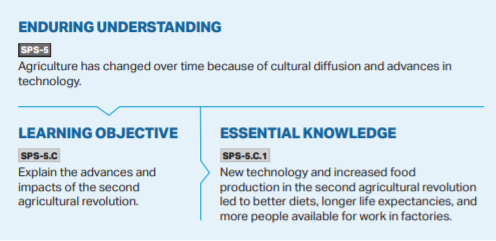 Topic 5.5 The Green RevolutionTopic 5.6 Agricultural Production Regions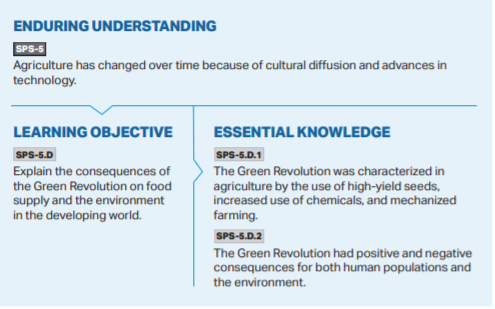 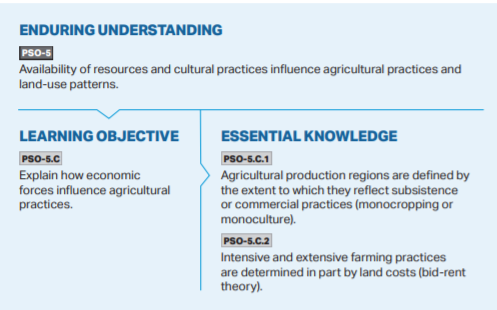 Topic 5.7 Spatial Organization of AgricultureTopic 5.8 Von Thunen Model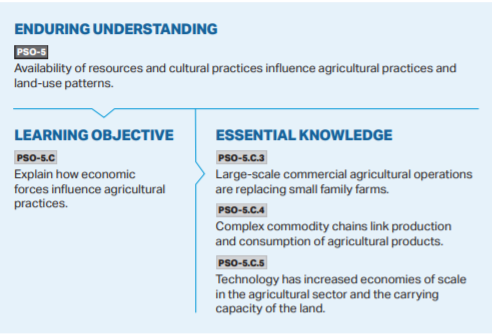 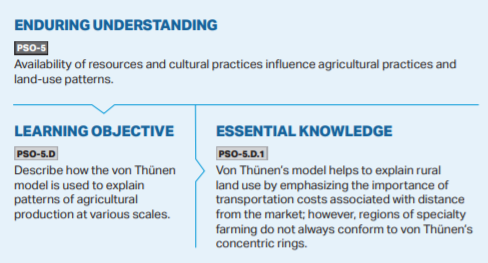 Topic 5.9 The Global System of AgricultureTopic 5.10 Consequences of Agricultural Practices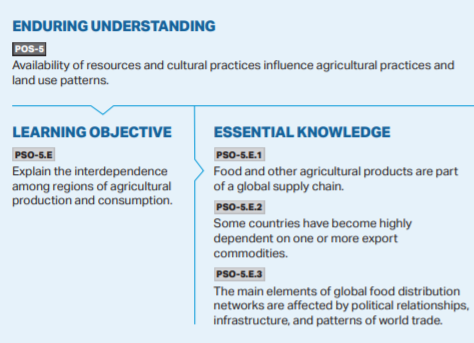 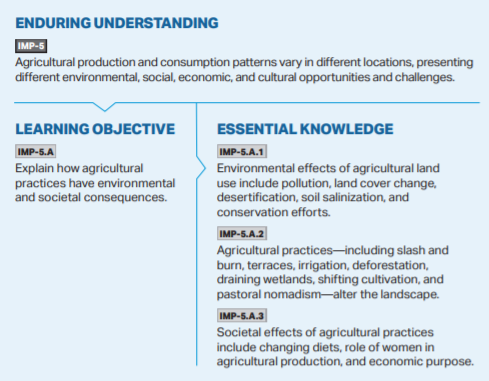 Topic 5.11 Challenges of Contemporary AgricultureTopic 5.12 Women in Agriculture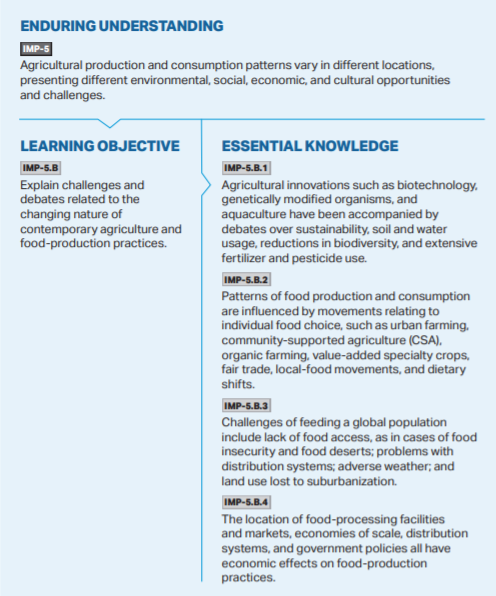 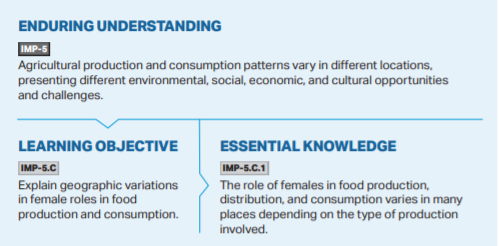 Developed RegionsDeveloping RegionsSubsistence Agriculture
(Mostly in LDCs)Commercial Agriculture
(Mostly in MDCs)% of Farmers in Labor Force (and why)Use of Machinery, Science, & TechnologyFarm SizeRelationship of farming to other businesses.Where It’s PracticedClimate RegionPastoral NomadismShifting CultivationIntensive Subsistence – Wet rice dominantIntensive Subsistence- other than wet ricePlantation (sometimes seen as commercial)Where It’s PracticedClimate RegionMixed crop and livestockDairyingGrainRanchingMediterraneanCommercial GardeningDefine Intensive Subsistence AgricultureDescribe the attributes of IS-WRNDDefine double croppingDefine crop rotation 3.  INTENSIVE SUBSISTENCE WITH WET RICE DOMINANT3.  INTENSIVE SUBSISTENCE WITH WET RICE DOMINANTDescribe the characteristics of IS-WRDDescribe the cultivation of wet rice*Field Prep:*Flooding—define sawah & paddy*Transplanting*HarvestingDefine Shifting CultivationDescribe the attributes of Shifting CultivationDefine slash-and-burn agricultureProcess of Shifting CultivationCrops of Shifting CultivationOwnership and use of land in Shifting CultivationFuture of Shifting CultivationDefine Pastoral NomadismDescribe the attributes of Pastoral NomadismChoice of animalsMovements of pastoral nomadsDefine transhumanceDefine pastureFuture of P.N.Define Plantation FarmingDescribe where it is practicedCrops grown & Purpose of cropsPlantation is operated and worked by whom?Define mixed crop and livestockIntegration of Crops and LivestockU.S. Corn Belt location Different ways corn and soybeans are usedDefine fallow and describe how it relates to crop rotation (You will have to look for this on the internet)Cocaine (Cocoa Leaf)Heroin (Opium)MarijuanaAmount of FarmlandSpecific CropsAmount of FoodHealth ProblemsExport ProblemsIncreased Dependence on the USA